BOSANSKO-PODRINJSKI KANTON GORAŽDE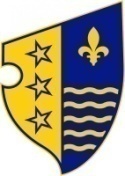 VLADAPROGRAM TERENSKE POSJETE MEĐUENTITETSKE DIONICE MAGISTRALNE CESTE M – 5 ''HRENOVICA – MESIĆI'' Program posjete visokih državnih i entitetskih zvaničnika Bosansko-podrinjskom kantonu Goražde i opštini Rogatica (Mesići–Hrenovica-Prača). Petak, 27. Septembar 2013. godineDODATNE INFORMACIJEBrVrijemeLOKACIJAAktivnostUčesnici1.10.30-11.00RASKRSNICA MESIĆI  (Opština Rogatica, raskrsnica M-19.3 – M -5) Dolazak iz pravca Sarajeva / M19/M-19-1 (Doček delegacije na Raskrsnici Mesići) Članovi delegacije:Damir Hadžić, ministar komunikacija i prometa BiH,Mirko Šarović, ministar vanjske trgovine i ekonomskih odnosa BiH ,Nedeljko Čubrilović, ministar saobraćaja i veza RSEnver Bijedić, ministar prometa i komunikacija FBiH2.11.05-11.30NASELJE MESIĆI  (Plato HE Mesići ili mjesto po izboru  načelnika opštine Rogatice) Priprema  za terenski obilazakuvod u terensku posjetu sa osvrtom na značaj projekta Emir Frašto, premijer BPK –a Goražde, pozdravno obraćanje Tomislav Puhalac, načelnik opštine Rogatice / Mirko Šarović, ministar vanjske trgovine i ekonomskih odnosa BiHdoručak. Doček delegacije: Emir Frašto, premijer BPK –a Goraždeministri u Vladi BPK Goraždenačelnici opština Pale, Rogatica i općine Pale-Prača3. 4.11.30-12.3012.30-13.30PROLAZAK DIONICOM HRENOVICA-MESIĆIRESTORAN PALIĆOpćina Pale – Prača.Obilazak dionice ceste Hrenovica – MesićiUpoznavanje sa trasom sa zaustavljanjem na lokaciji Ribarska koliba* Tehnička pitanja i odgovoriAsim Zec,načelnik opčine Pale-PračaDomaćini i gosti delegacije*vanjski prostor pored rijeke Prače u neposrednoj blizini ceste sa natkrivenim prostorom za 50 osobaUčesnici sastanka:Damir Hadžić, ministar komunikacija i prometa BiH,Mirko Šarović, ministar vanjske trgovine i ekonomskih odnosa BiH ,Enver Bijedić, ministar prometa i komunikacija FBiHNedeljko Čubrilović, ministar saobraćaja i veza RSEmir Frašto, premijer BPK GoraždeDemir Imamović, ministar za privredu BPK Goražde, Miodrag Kovačević, načelnik opštine Pale,Goran Karadžić, načelnik opštine Čajniče, Slaviša Mišković, načelnik opštine Višegrad,Tomislav Puhalac, načelnik opštine Rogatica ,Rato Rajak, načelnik općine RudoAsim Zec, načelnik općine Pale-Prača3. 4.11.30-12.3012.30-13.30PROLAZAK DIONICOM HRENOVICA-MESIĆIRESTORAN PALIĆOpćina Pale – Prača.SASTANAKPokretanje inicijativa za izgradnju istočne rute ceste M-5 /B3 (Dnevni red će biti naknadno dostavljen)U okviru sastanka planirana je prezentacija inicijative za donošenje ''Odluke o postojanju javnog interesa za izgradnju ceste na Evropskoj ruti ''B-3'' u istočnoj Bosni i Hercegovini(Dnevni red će biti naknadno dostavljen)Definisanje zajedničke izjaveFakultativni izlet za ostali dio ekipe,obilazak nekropole stećaka isrednjovjekovnog grada Pavlovac-      RučakDomaćini i gosti delegacije*vanjski prostor pored rijeke Prače u neposrednoj blizini ceste sa natkrivenim prostorom za 50 osobaUčesnici sastanka:Damir Hadžić, ministar komunikacija i prometa BiH,Mirko Šarović, ministar vanjske trgovine i ekonomskih odnosa BiH ,Enver Bijedić, ministar prometa i komunikacija FBiHNedeljko Čubrilović, ministar saobraćaja i veza RSEmir Frašto, premijer BPK GoraždeDemir Imamović, ministar za privredu BPK Goražde, Miodrag Kovačević, načelnik opštine Pale,Goran Karadžić, načelnik opštine Čajniče, Slaviša Mišković, načelnik opštine Višegrad,Tomislav Puhalac, načelnik opštine Rogatica ,Rato Rajak, načelnik općine RudoAsim Zec, načelnik općine Pale-Prača5.13.15-13.30Izjave za medije:Kontakt osoba: DEMIR IMAMOVIĆ, ministar za privredu BPK-a Goražde061-167-082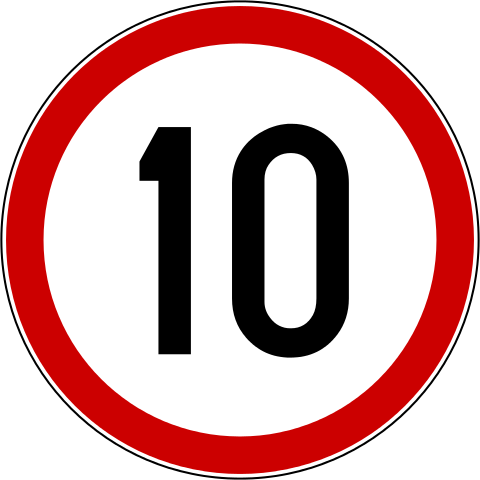 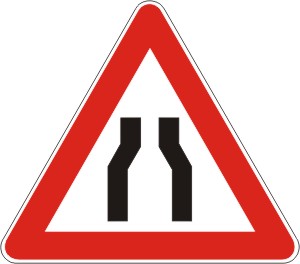 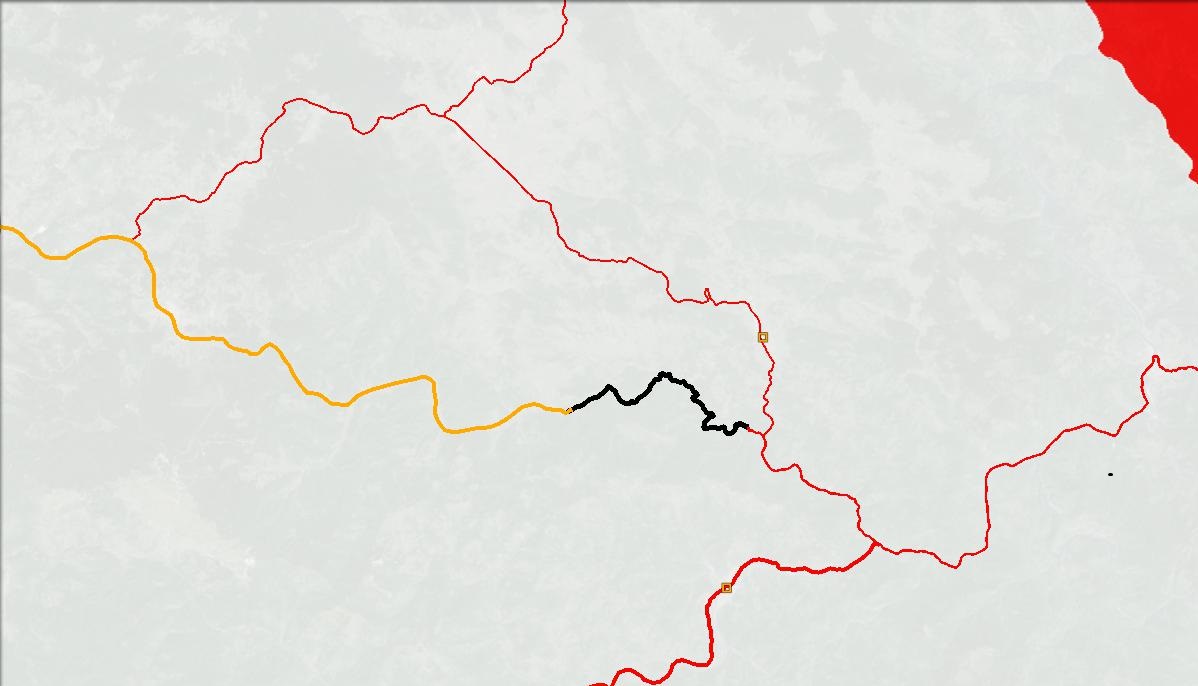 